School Council Agenda 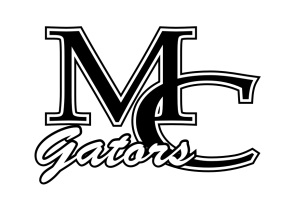 December 13th, 2022Chairperson – Andy Gentry	 		Vice Chairperson- Patrick Chiappetta		Secretary- Michelle StarleyOther Members:  Sydney Howard, Jennifer Zoumberis, Marcell Ausborn, Suzanne Ganas, Carey BassettStudent Council Members: Angelina Park, Miranda Aguilar, Zoey CunninghamWelcome/ IntroductionsOld Business – MinutesNew BusinessPrincipal Report – MAP, Exams, Athletics, band Concert, RetirementTeacher ReportCounselor Report Student ReportParent Report 			Next Meeting- 	March 2023